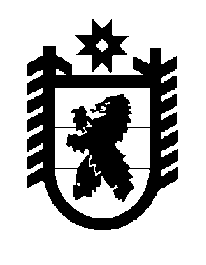 Российская ФедерацияРеспублика КарелияАДМИНИСТРАЦИЯКуземского сельского поселенияПОСТАНОВЛЕНИЕ3 февраля 2020 года                                                                                                  № 7-пО регистрации Устава территориального общественного самоуправления (ТОС) «Привокзальный - 1» на территорииКуземского сельского поселенияВ соответствии с Федеральным законом от6 октября 2003 года №131-ФЗ «Об общих принципах организации местного самоуправления в Российской Федерации», Уставом Куземского сельского поселения, Порядком организации и осуществления территориального общественного самоуправления в Куземском сельском поселении                администрация Куземского поселения     п о с т а н о в л я е т:1. Зарегистрировать Устав территориального общественного самоуправления (ТОС) «Привокзальный -1»,образованного в соответствии с Порядком организации и осуществления территориального общественного самоуправления в Куземском сельском поселении2. Опубликовать настоящее постановление на официальном сайте администрации Куземского сельского постановления в информационно-телекоммуникационной сети «Интернет»Глава администрацииКуземского сельского поселения                                                 С.А.Мызникова